Tema letošnjega Tedna otroka je:SVET, V KATEREM ŽELIM ŽIVETITa teden je bil v 1. a in b prav poseben teden. Cel teden smo spoznavali svet, v katerem živimo in si predstavljali  svet, v katerem bi želeli živeti. Na koncu smo bili sprejeti v Skupnost učencev naše šole.PONEDELJEK, 3. 10. 2016Potopisno predavanje ga. Jelke Tršinar o Mongoliji.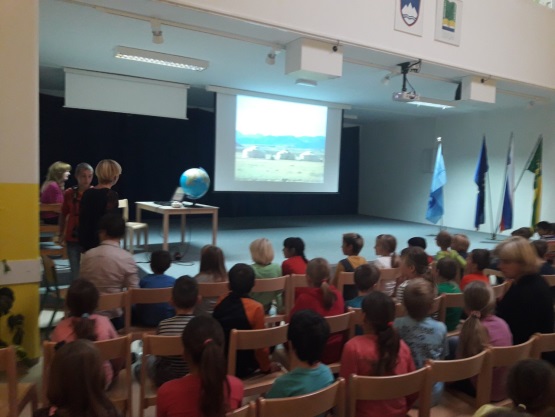 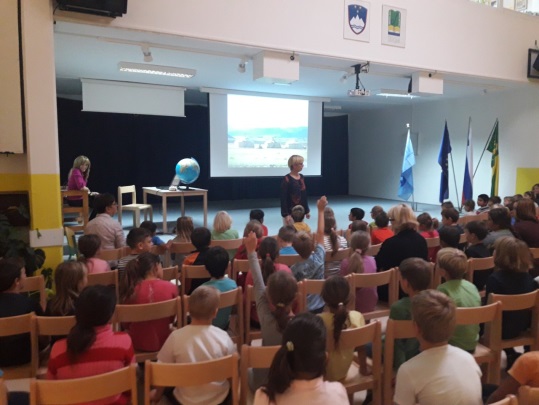 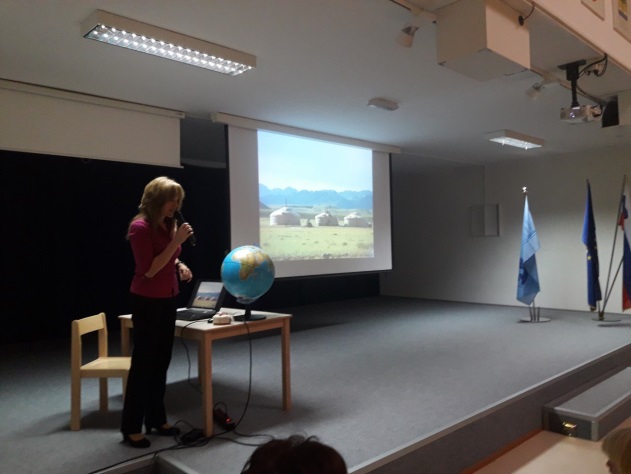 TOREK, 4. 10. 2016Sošolec Ožbej nam je predstavil svoje potovanje v Avstralijo. Spoznali smo, kar nekaj zanimivih živali.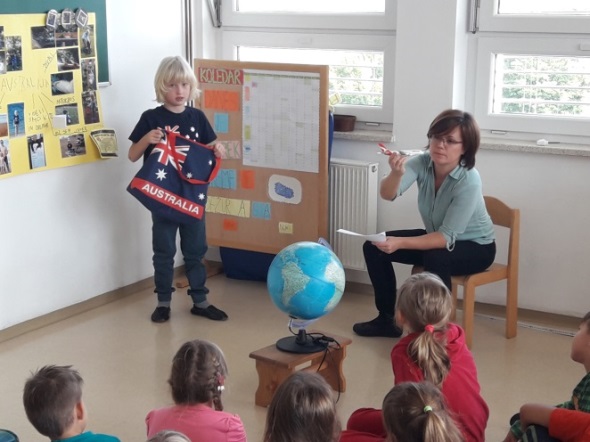 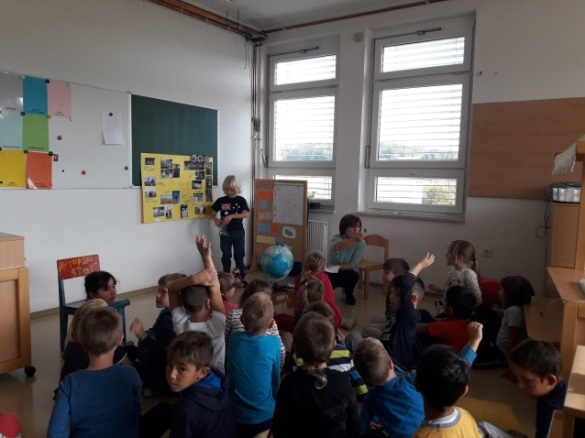 SREDA, 5. 10. 2016TEHNIŠKI DAN: Eko dan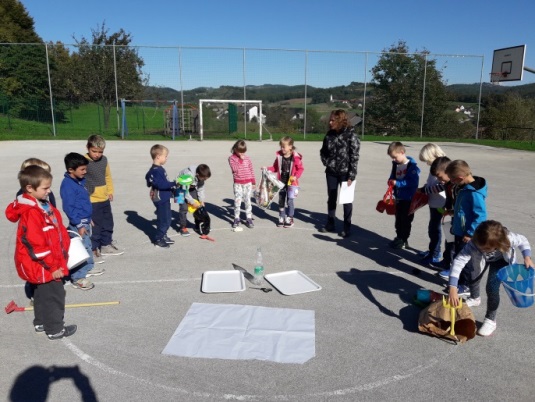 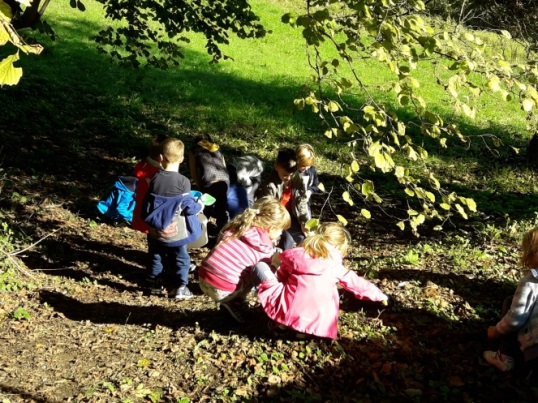 Postali smo pravi mladi raziskovalci. Ugotavljali smo, kaj je v prsti. Prišli smo do zanimivih ugotovitev.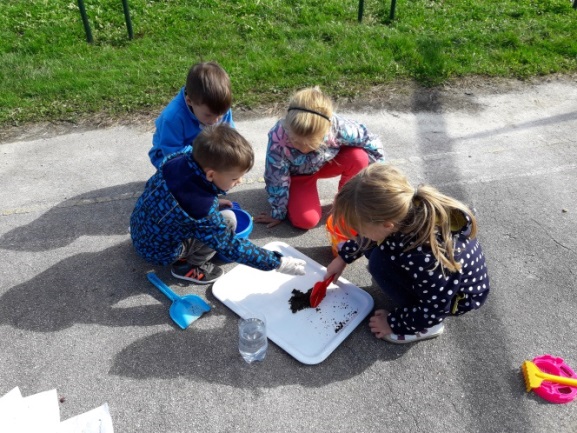 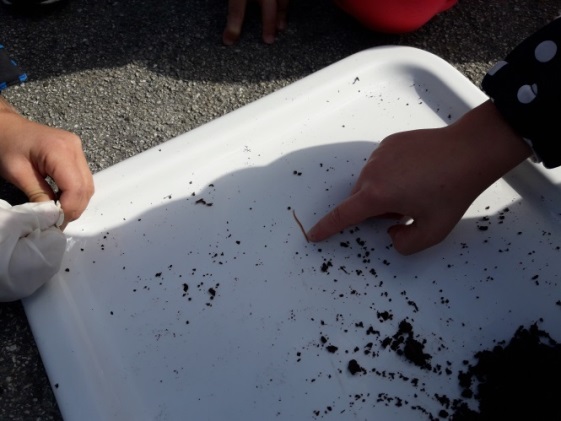 V drugi delavnici smo izdelali darilo za rojstni dan.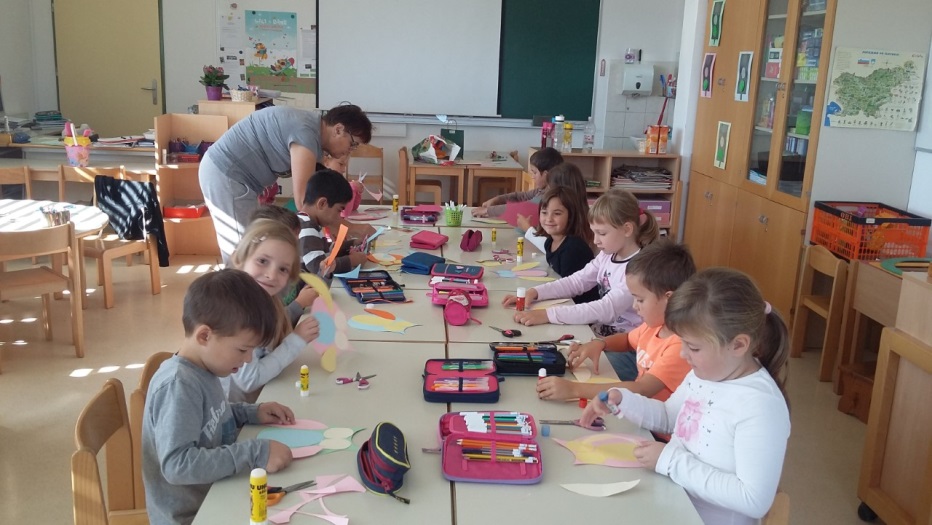 ČETRTEK, 6. 10. 2016NARAVOSLOVNI DAN: Vreme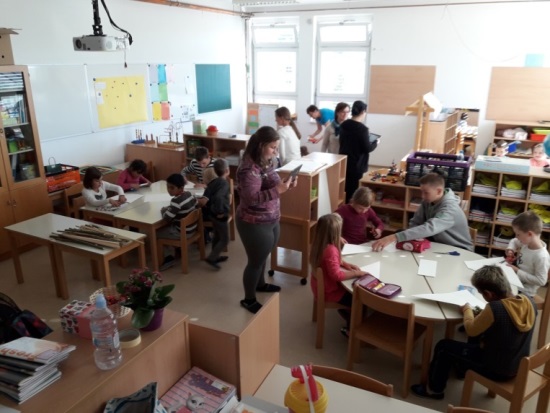 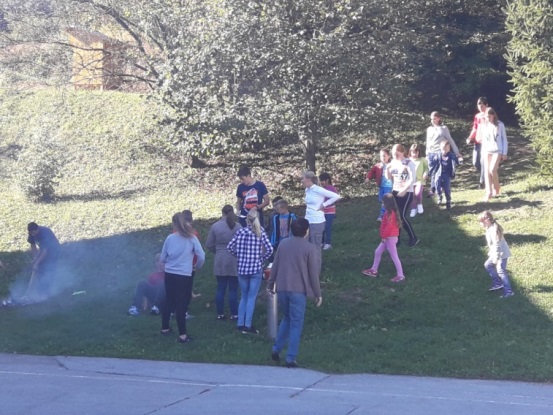 Pri naravoslovnem dnevu so nam pomagali tudi naši prijatelji iz osmega razreda. Izdelovali smo vetrnice, s katerimi smo preizkušali hitrost in smer vetra. Osmošolci so nam pripravili po gozdu orientacijski tek z zanimivimi nalogami o vremenu. Na koncu pa smo se posladkali s krompirjem iz žerjavice in sladkim jabolkom.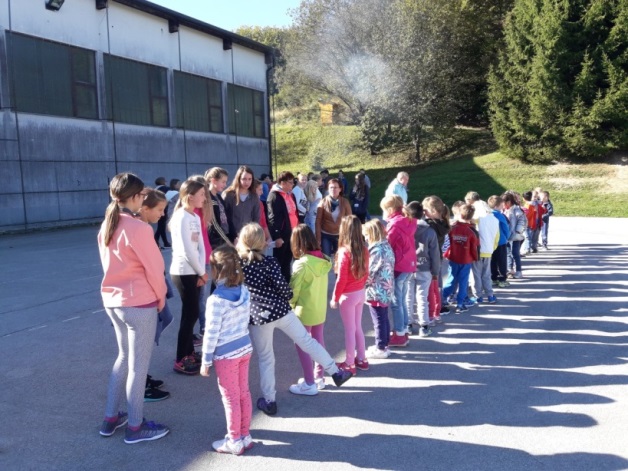 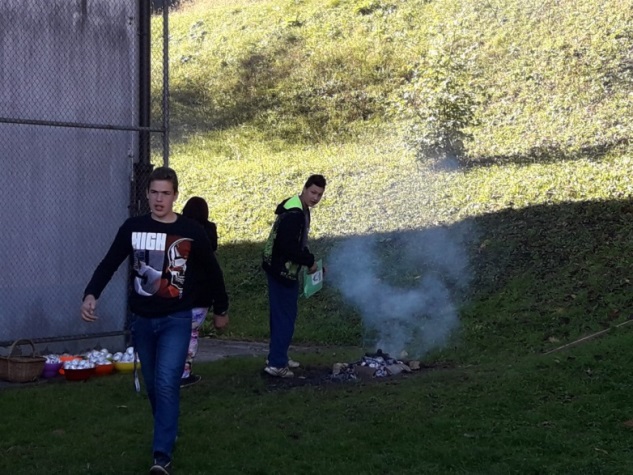 PONEDELJEK, 10. 10. 2016 Ta dan smo bili prvošolčki sprejeti v Skupnost učencev naše šole. Program sta povezovala osmošolca Jan in Nina. Nastopali pa so drugošolci, tretješolci, četrtošolci in učenci POŠ Bučka. Vsem smo obljubili, da bomo upoštevali šolska pravila in da smo odgovorni prvošolci.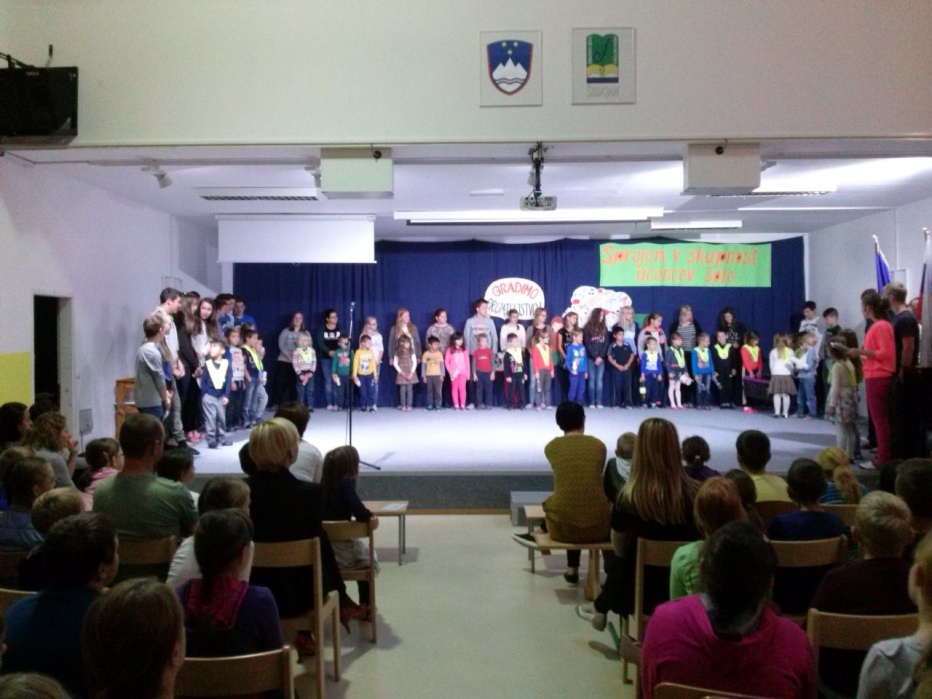 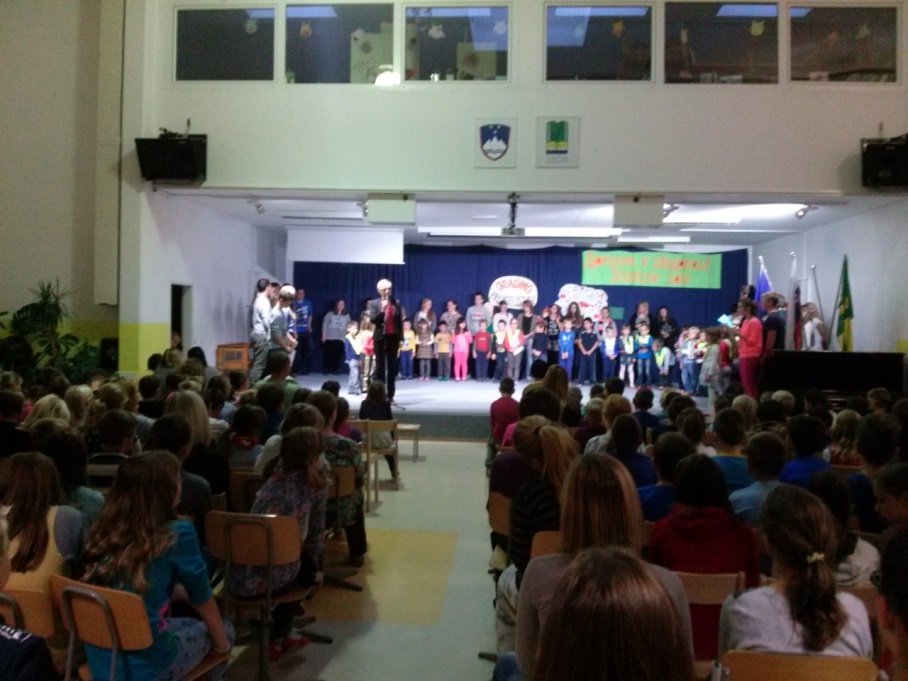 Zapisali učenci prvega razreda z učiteljicami.